Prénom et nom du contact : ……………….. ……………...…@...+33 …photo du contactDate création : …Effectif : …Fonds propres (K€) : …Fonds levés (K€): …Aides publiques (K€): …EQUIPE DES FONDATEURSFondateurs et principales compétences regroupées : donnez vos référencesPrénom NOM – Rôle (s)  – RéférencesRépartition du Capital :Références clients:……………Quel est le problème ?Quel est le problème auquel vous répondez? Le constat que vous faites ? Quels sont les besoins du marché ? La souffrance du marché ?Nota : Tous les titres de ce document sont à personnaliser.Vous pouvez inclure votre baseline dans le titre de ce paragraphe par exemple.SolutionQuelle est la solution innovante que vous apportez à ce problème? Comment faites-vous pour répondre à ce problème ?Quelle est votre proposition de valeur ?Clients, marchés cibles et concurrenceCaractérisez votre client dès le titre. Ex : «  une cible prioritaire centralisée », ou « 10 clients grands comptes dans le monde » ou « un marché éclaté en croissance forte et en structuration », …Quelles sont vos cibles clients ? Quelles sont les tendances de votre marché? Qui sont vos concurrents, quelles sont leurs caractéristiques clés (taille ? nombre ? etc…) ? Quels sont vos avantages concurrentiels ? Quelles sont les barrières (technologiques et commerciales) à l'entrée ? Quelles sont vos forces et faiblesses par rapport au(x) modèle(s) de la concurrence (produits, distribution, prix, promotion ...) ?Business Model Quelles sont vos sources de revenus ? L’offre : Qu’est-ce que vous vendez? A quel prix? Comment est organisée l’offre ? A quel segment s'adresse-t-elle prioritairement ? Comment parvient-elle au client ? Quels sont les partenariats stratégiques ?Comment fait-elle gagner de l'argent aux autres ? (clients, partenaires, etc.)?RéalisationsOù en êtes-vous ? Il s’agit ici de faire un point sur ce qui est acquis/réalisé, la situation de votre entreprise à date (développement produit, avancement commercial,…Il ne s’agit surtout pas ici de tout exposer de façon exhaustive mais ne garder que les éléments clés et valorisants).Plan de développement Où voulez-vous aller ?Quelles sont vos ambitions à court et moyen terme ? (nombre de clients, couverture géographique, chiffre d'affaires ...)Quels sont les moyens à mettre en œuvre : ce qui est fait, ce qui reste à faire (réalisation du produit, protection industrielle, approche du marché, moyens humains et techniques ...) ?Vous pouvez ici intégrer une frise, un schéma. 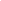 Prévisions financières :Fonds recherchés : … ………Brevets et/ou distinctions :Vous pouvez ajouter ici des visuels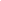 